Harold Charles MontagueHarold Charles Montague, born in Hampstead, London in 1896, was the eldest son of Charles and Lucy Montague in a family of six children. His father was an organist and music teacher. In 1901, when Harold was four years old and his sister, Phyllis, was two, they lived with their parents at ‘Eton Cottage’ on the High Road, Bushey Heath. As the family grew in size they moved across the High Road to ‘Claremont House’ near ‘The Warren’.Harold enlisted in London as Private 3053 in the London Regiment. He served on the Western Front and was killed in action on 1 July 1916, the first day of the battle of The Somme, aged 19. He is remembered with honour at the Thiepval Memorial to the Missing of the Somme. He is commemorated on the Bushey memorial and on the memorials in St James’ Parish Church and at St Peter’s, Bushey Heath.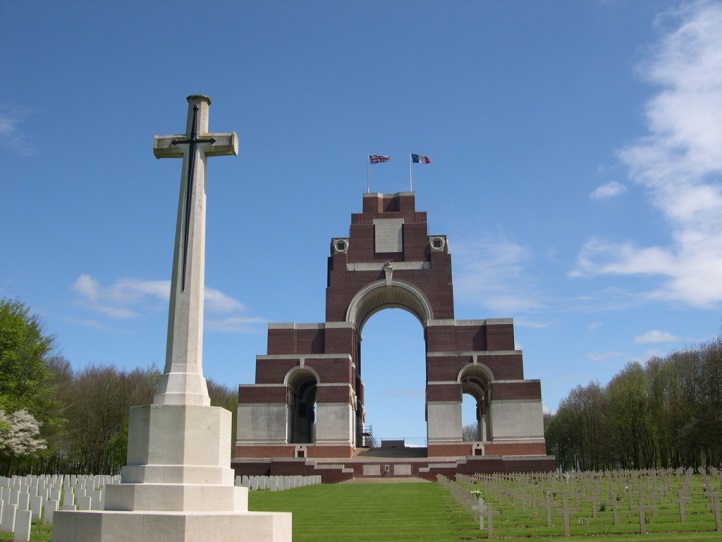 